Employee DatabaseIntroduction:Employee Database is an MS Access based tool to manage employee details. The tool supports upto 78 demographics for each employee such as Name, Location, Phone, Email, Address etc. The tool also comes with inbuilt attendance tracker to track daily attendance of employees. Over and above this, you can also design your own trackers and start using it.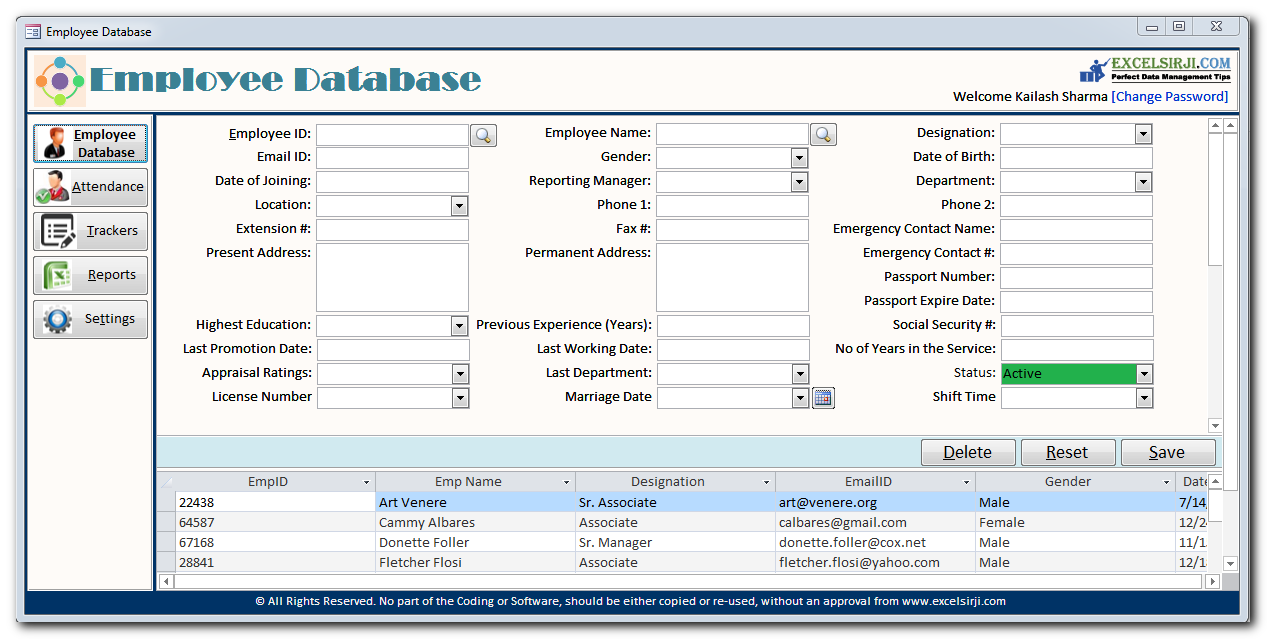 System Requirements:MS Access 2010 or above versionMS Excel 2010 or above versionWindows 7 or above operating systemFollow the below steps to use this tool:Ensure that you have already unzipped the tool (both components Database and Interface) and saved it on your systemOpen the tool in MS Access 2007 or above versionYou may see a warning message on top because the file contains VBA Codes, click on OptionsScreenshot if tool is opened in Office 2007: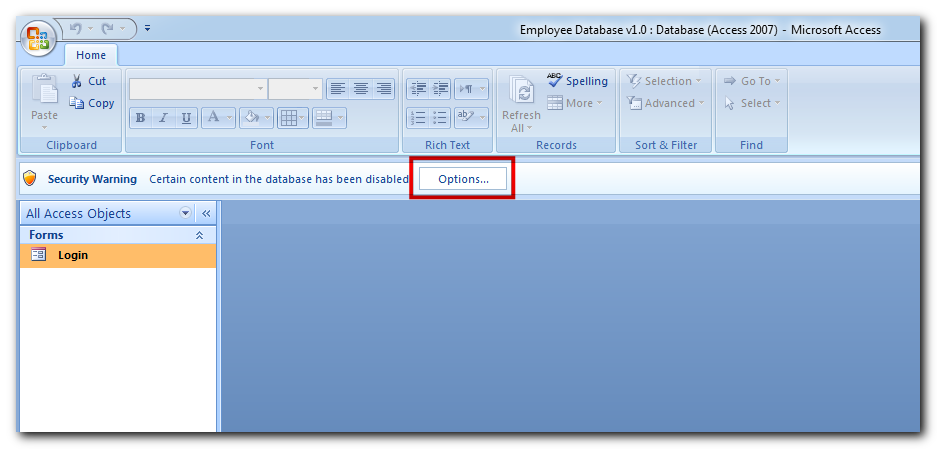 	Screenshot if tool is opened in Office 2010 or above: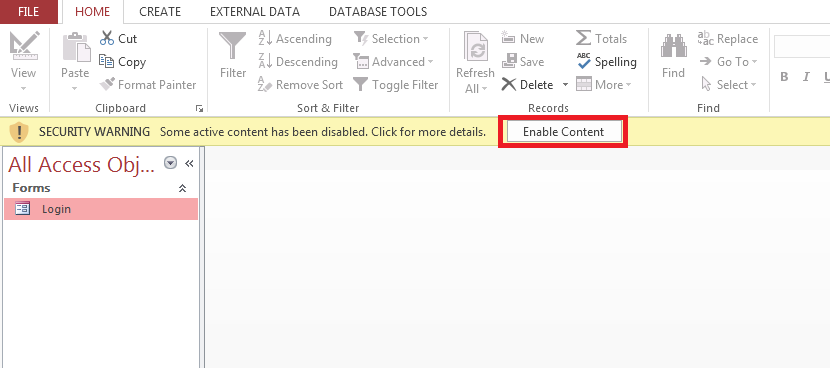 Click on ‘Enable this content’ and Ok button (applicable only when tool is opened in Office 2007)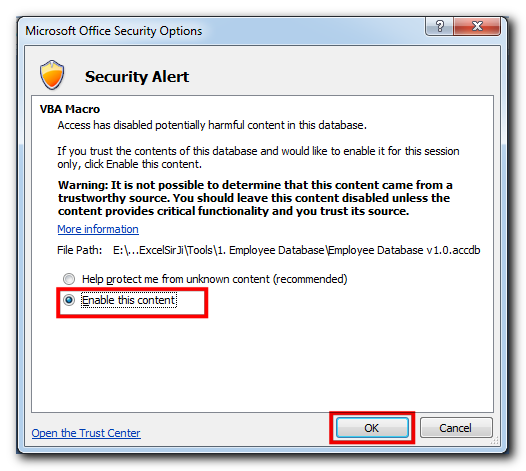 Double click on ‘Login’ form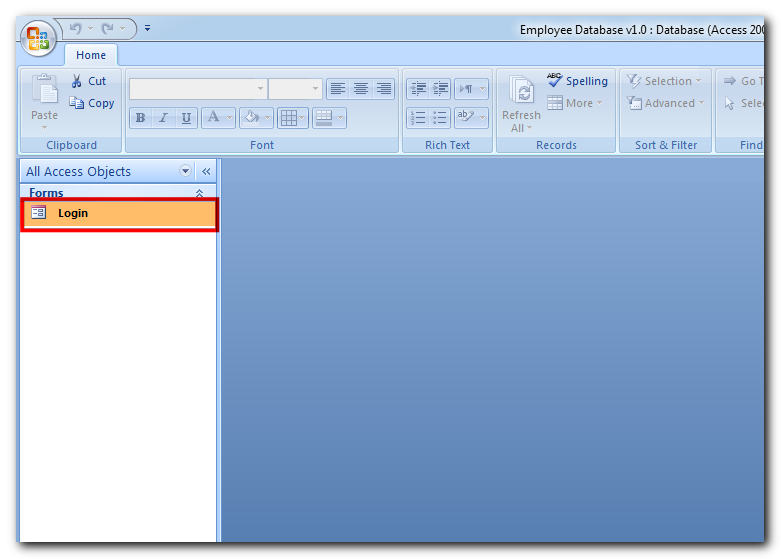 On first time login, you may be prompted to browse the backend database file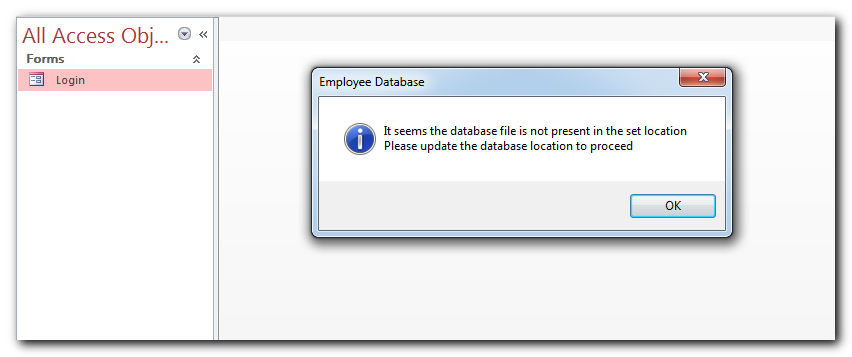 Browse the database file and click on ok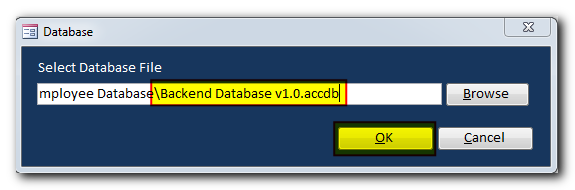 Now you can double click on ‘Login’ formEnter your employee ID and password in the fields provided and click on ‘Login’ button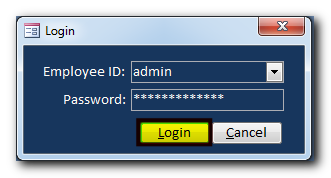 Note: If you are the very first user of the tool then use admin as employee id and administrator as passwordTo track employee details, click on ‘Employee Database’ button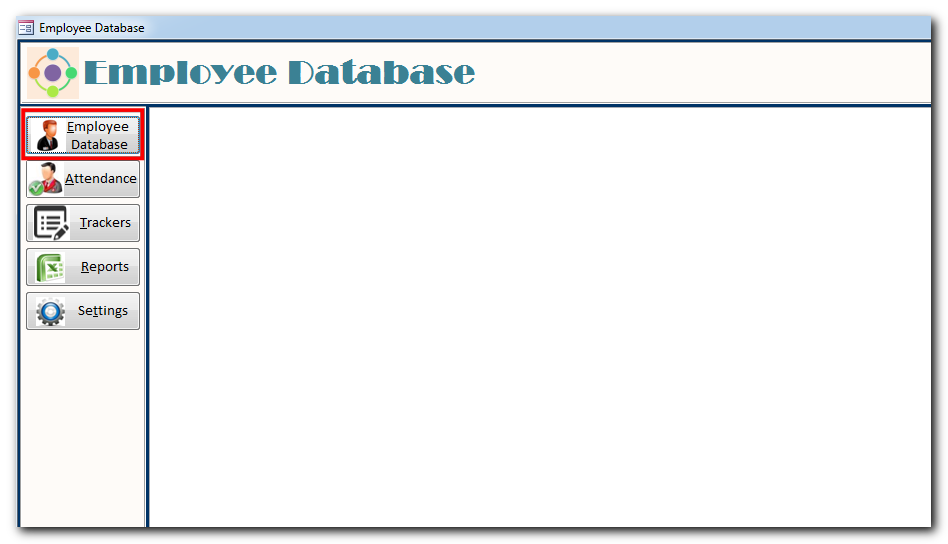 To add new employee detail, click on ‘Reset’ button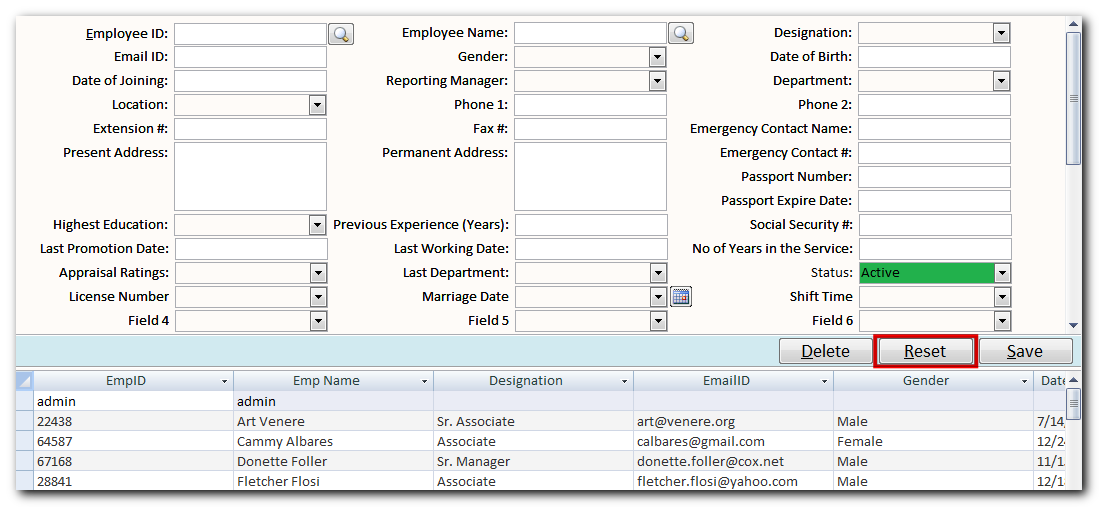 Enter the details of employee and click on ‘Save’ button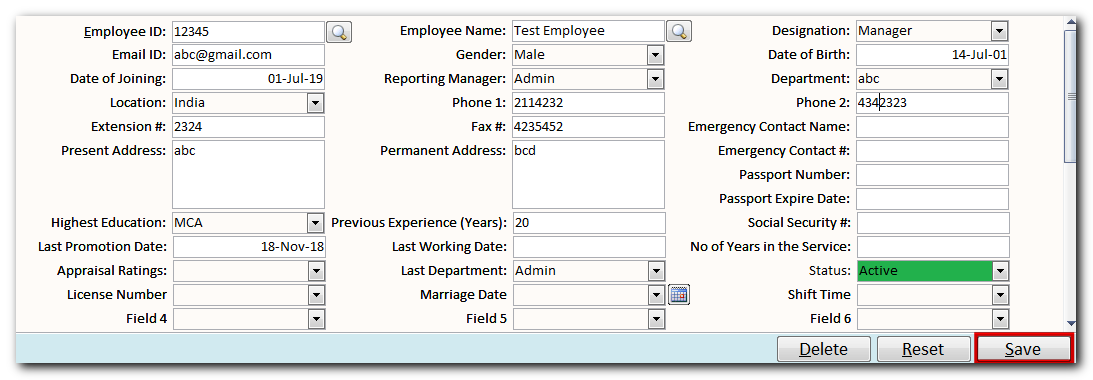 To update existing employee details, click on ‘Reset’ button and search the employee from Employee ID or Name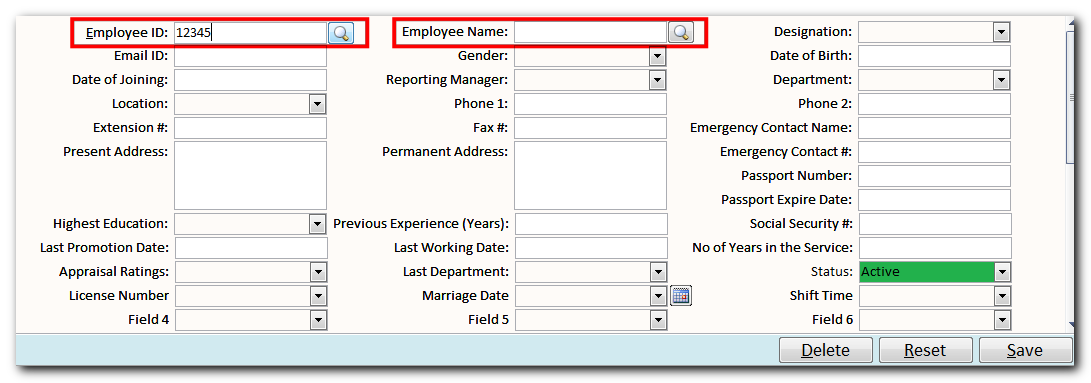 Update the details and click on ‘Save’ buttonTo delete the employee records from the tool, click on ‘Reset’ button and search the employee from Employee ID or NameClick on ‘Delete’ 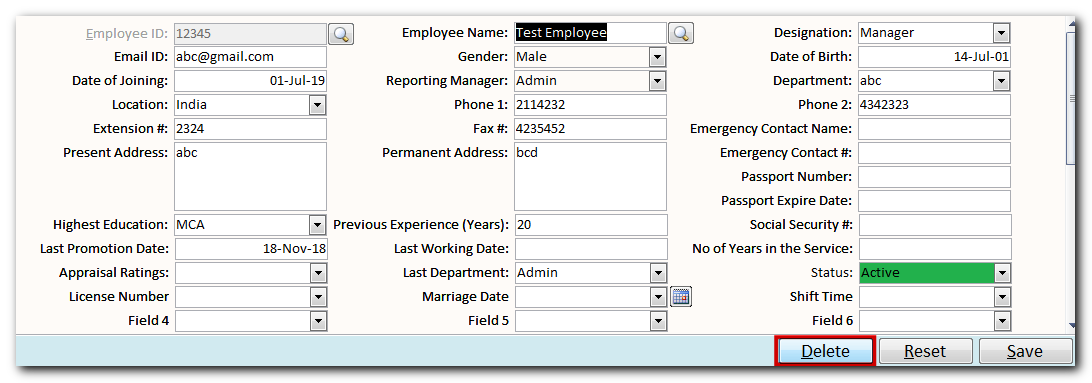 To track the attendance details, click on ‘Attendance’ button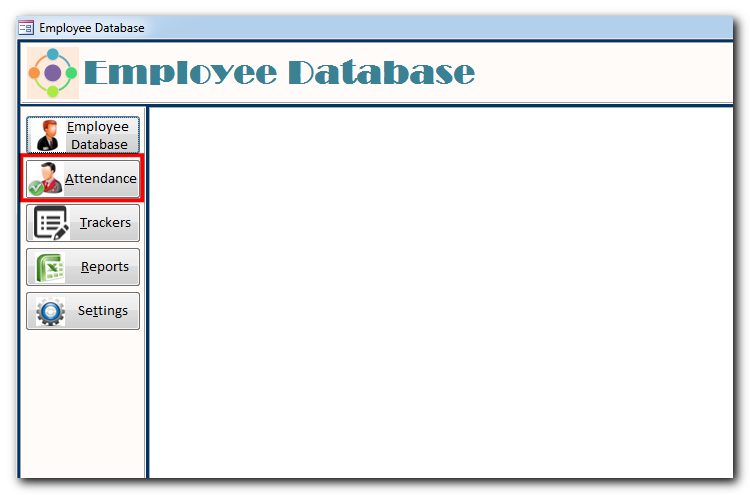 Select the Month and Year from the dropdown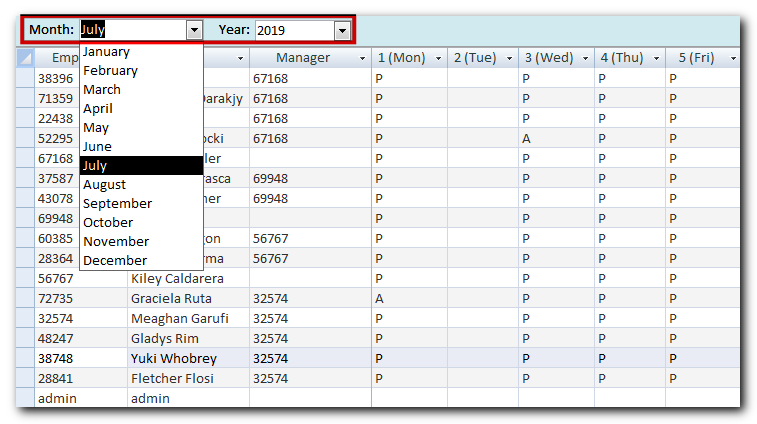 Track the attendance of the employees from the dropdown 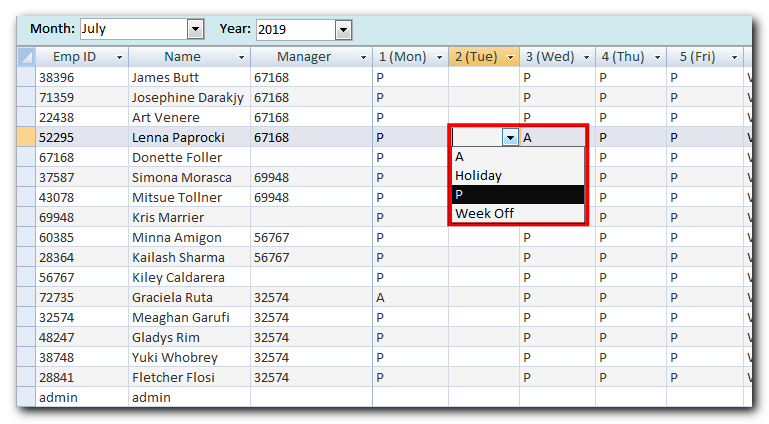 Note: If you want to manage the dropdown of attendance type, go to Settings > Attendance settingTo update custom trackers, click on ‘Trackers’ 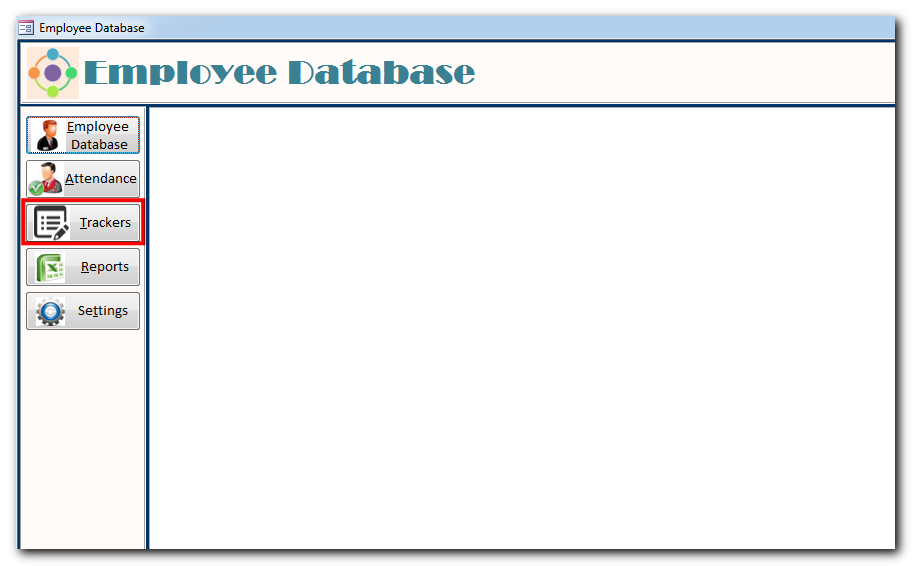 From the dropdown select the tracker name and click on ‘Go’ button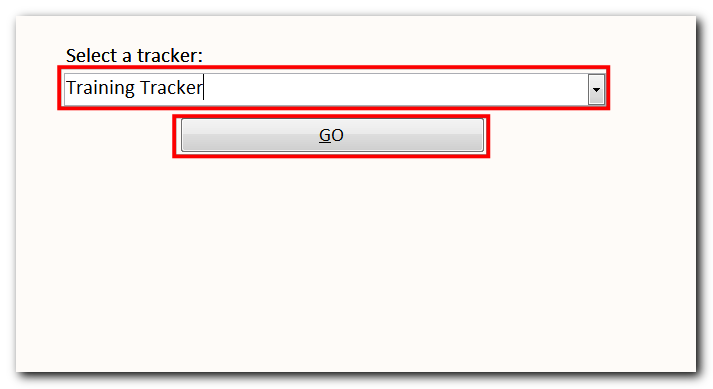 Based on the tracker settings (Frequency, Fields etc.), you will see the form to fill and update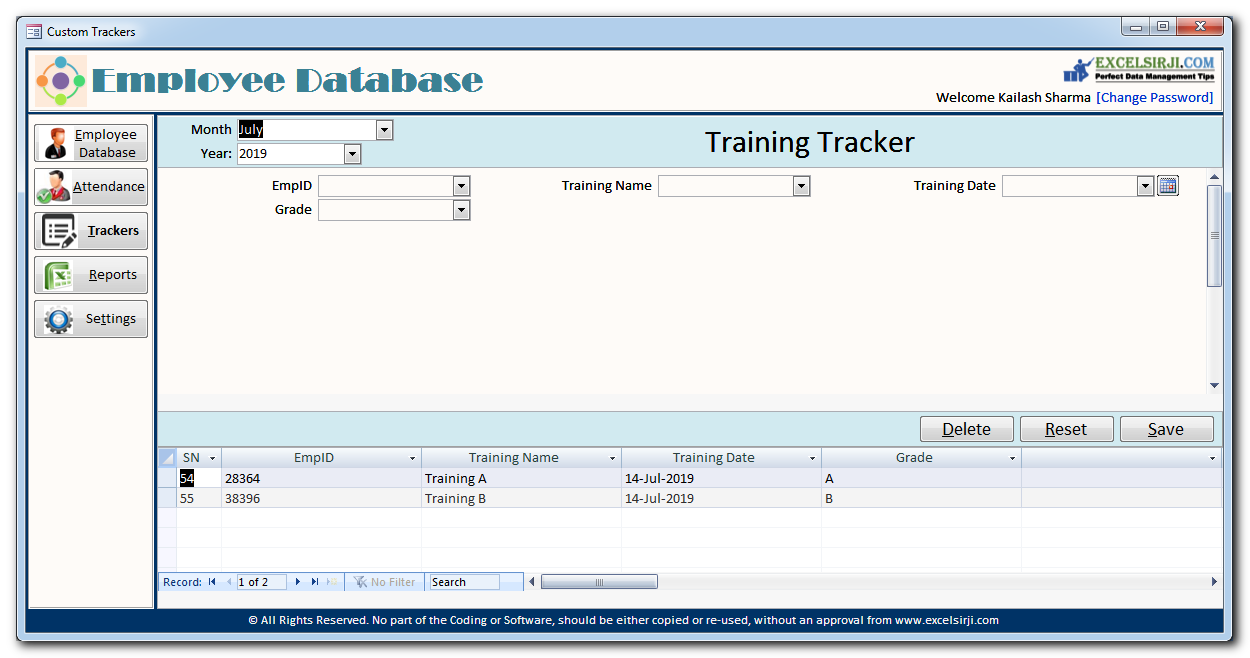 For example if it is a monthly tracker, you can see the Month and Year dropdown to select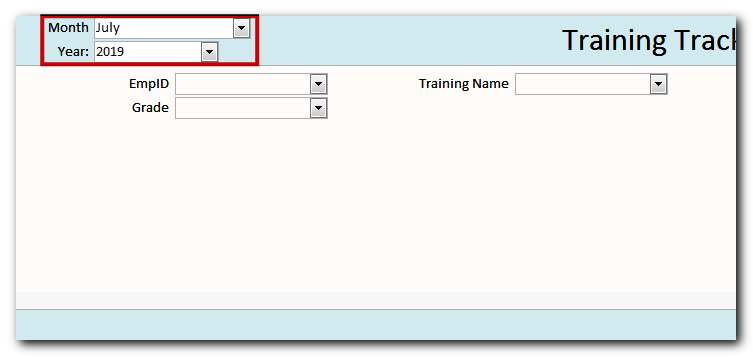 To add new record in the tracker, click on ‘Reset’ button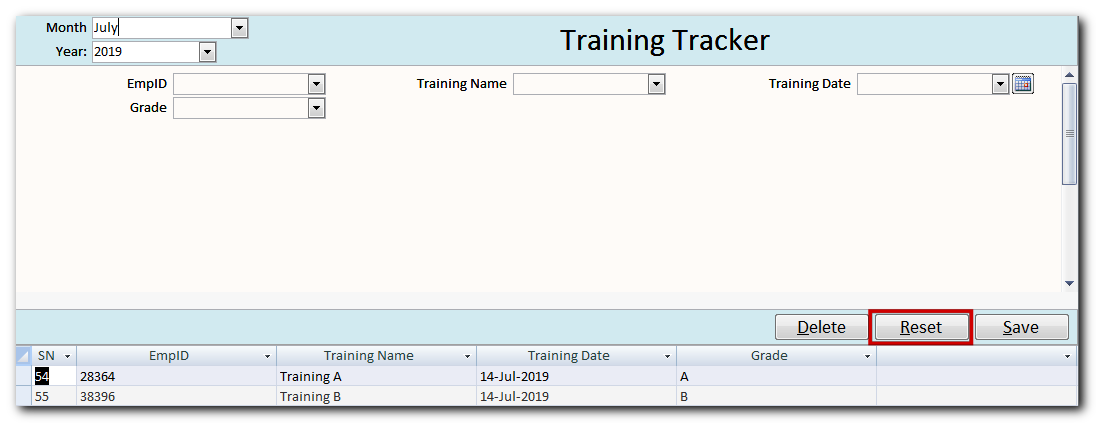 Enter the details and click on ‘Save’ button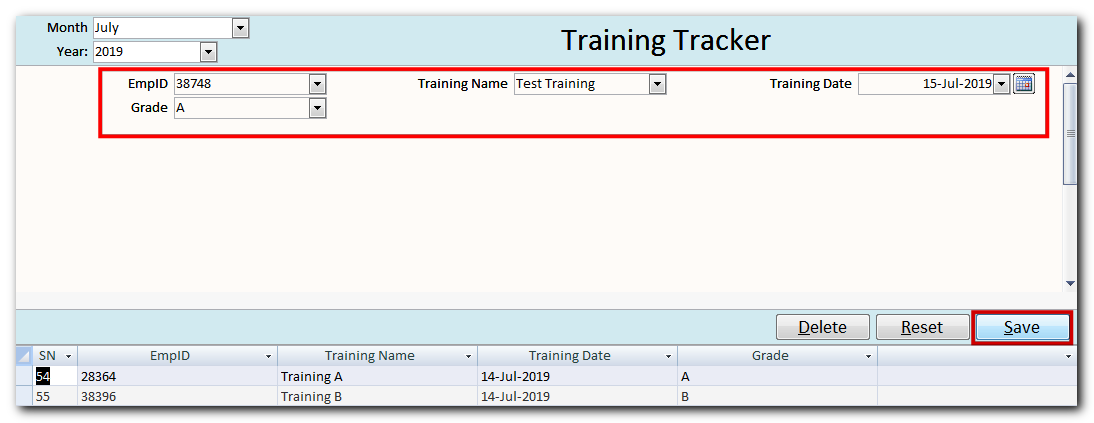 Note that fields appearing on the form can be defined through Settings > Custom TrackersTo update existing record, select the record from the list available at the bottom of the form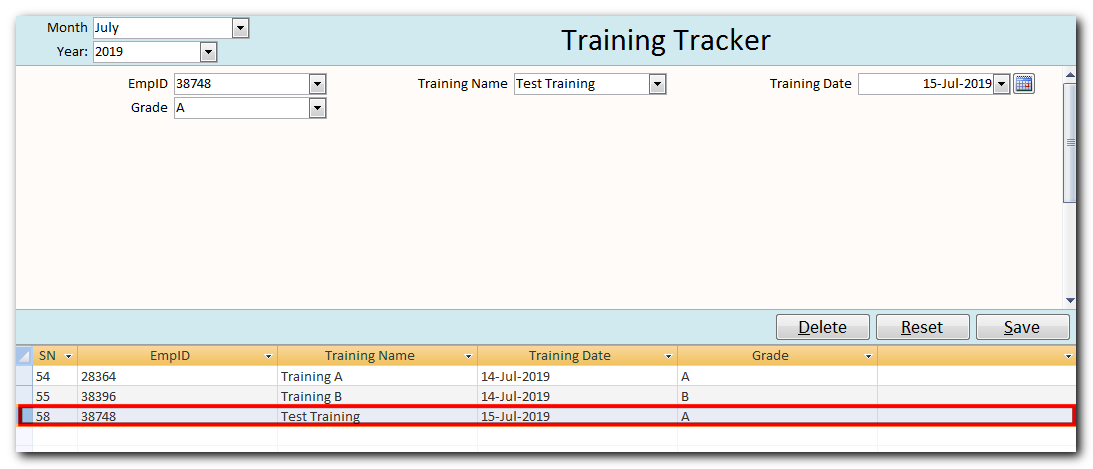 Update the details and click on ‘Save’ button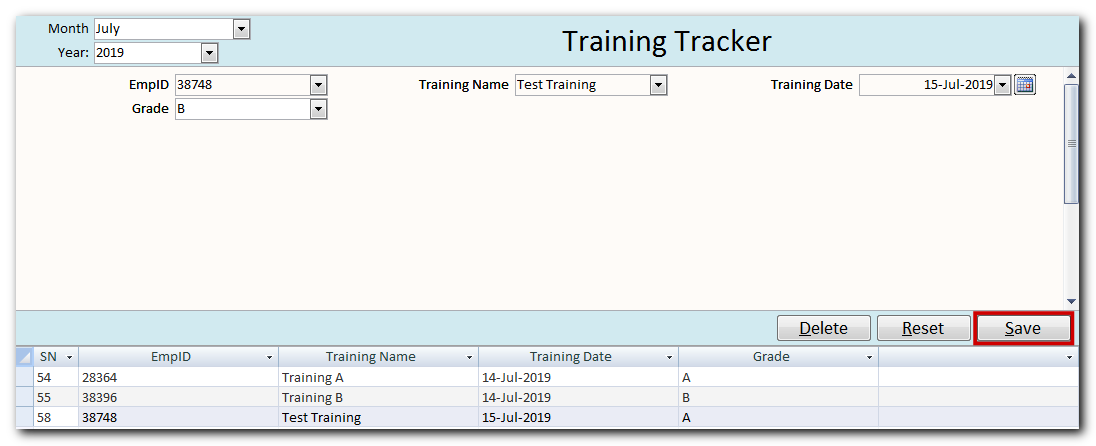 To delete the record from the tool, select the record from the list available at the bottom of the form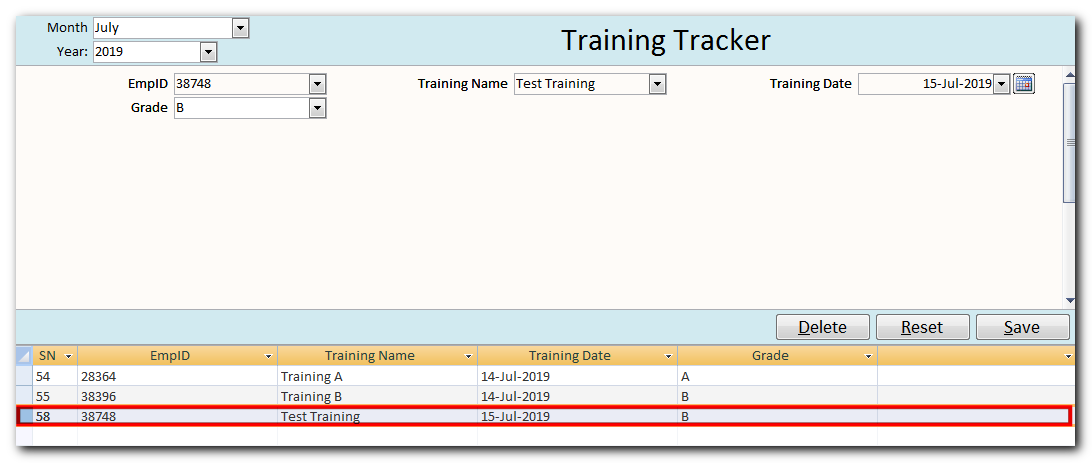 Click on ‘Delete’ 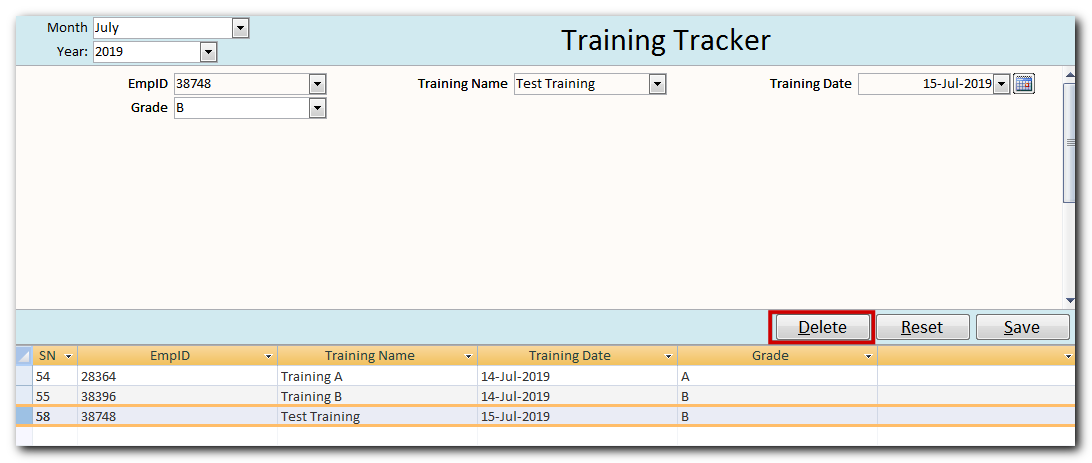 To pull report from the tool, click on ‘Reports’ button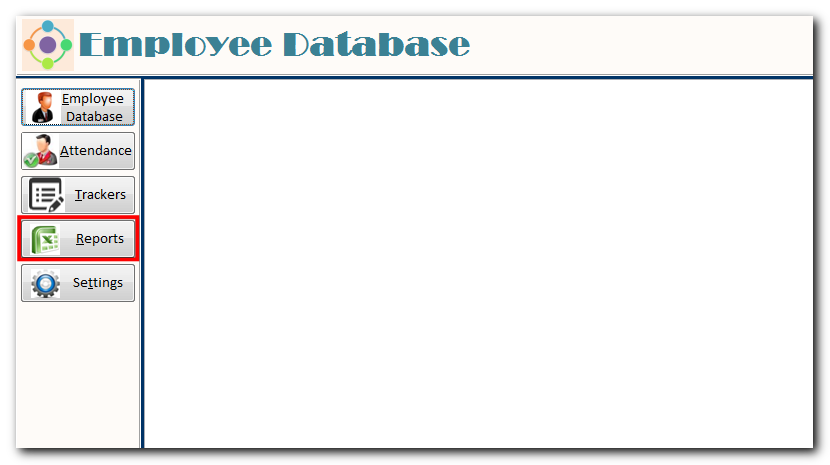 Select a report from the available list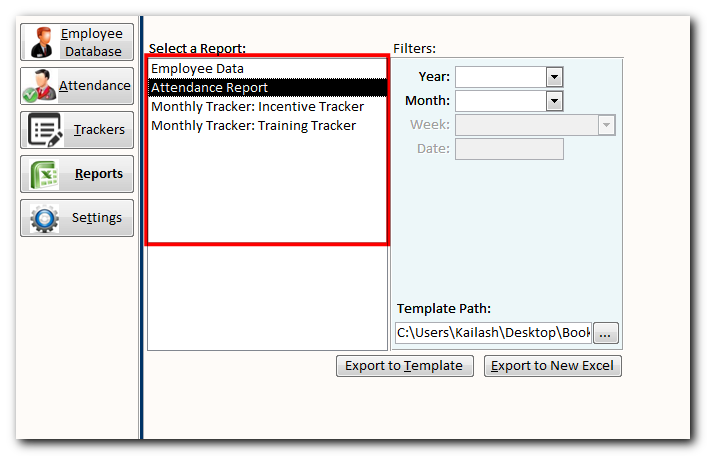 You can also pull a filtered report by using ‘Filters’ option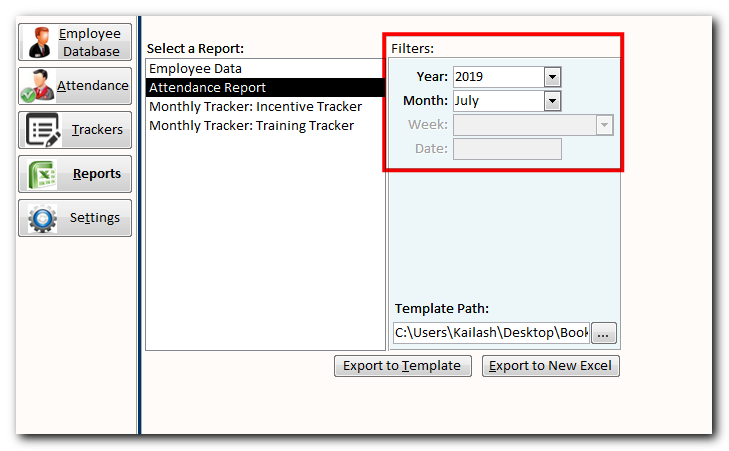 To export the report in a new Excel file, click on ‘Export to New Excel’ button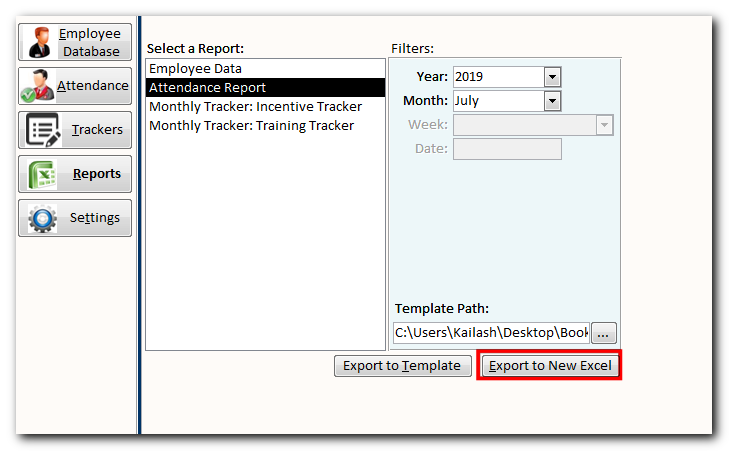 Sample Output Report in Excel: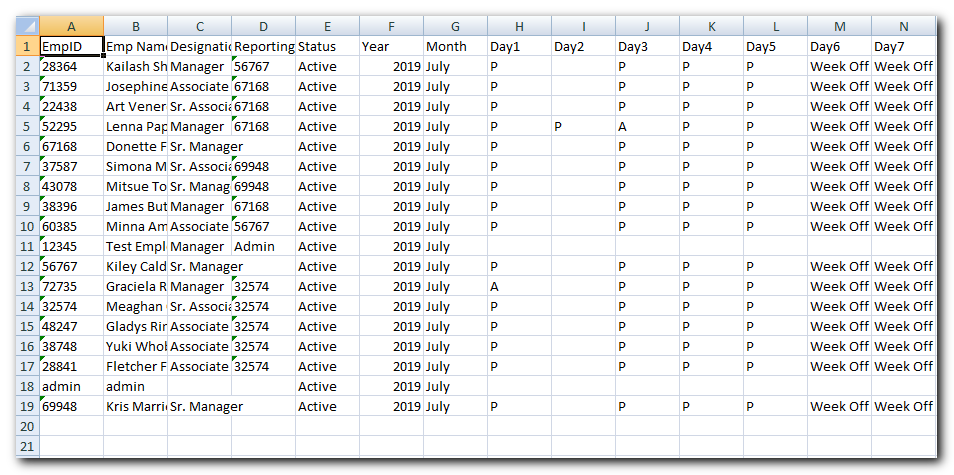 To export the report in an existing report template, browse the location of template file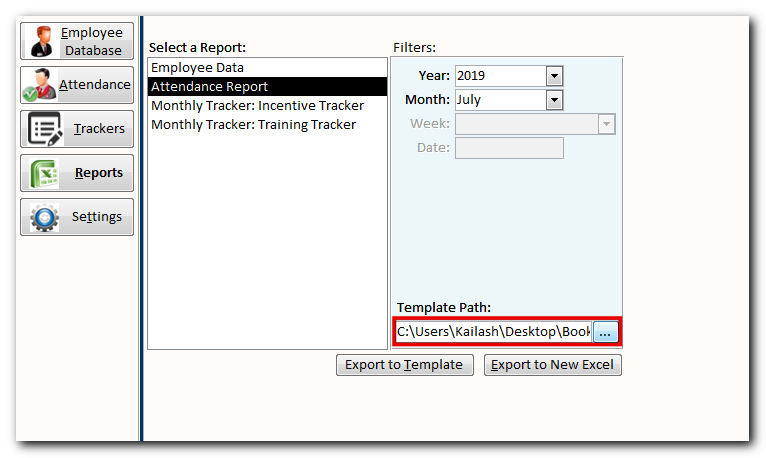 Click on ‘Export to Template’ button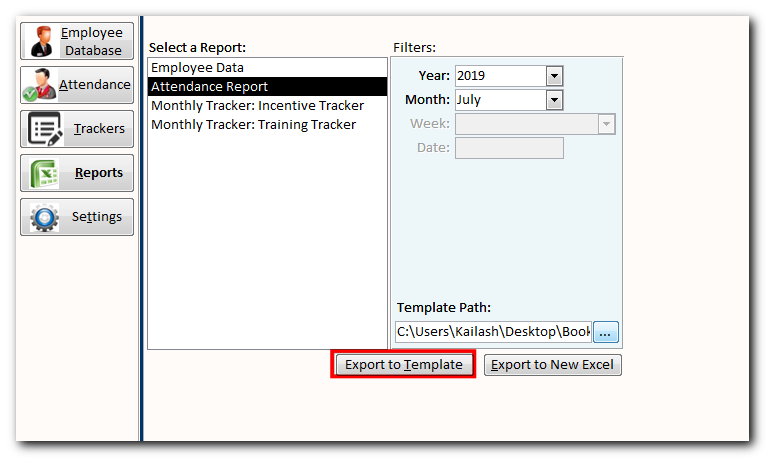 Note: When you click on ‘Export to Template’, tool will open the selected template and look for a sheet named ‘Report’. It will then delete the existing data from the ‘Report’ sheet and replace it with the fresh data from the tool.The tool includes multiple settings to manage permissions and features such as User Permissions, Additional Employee Fields, Attendance Type, Custom Trackers etc. To change or update the settings, click on ‘Settings’ button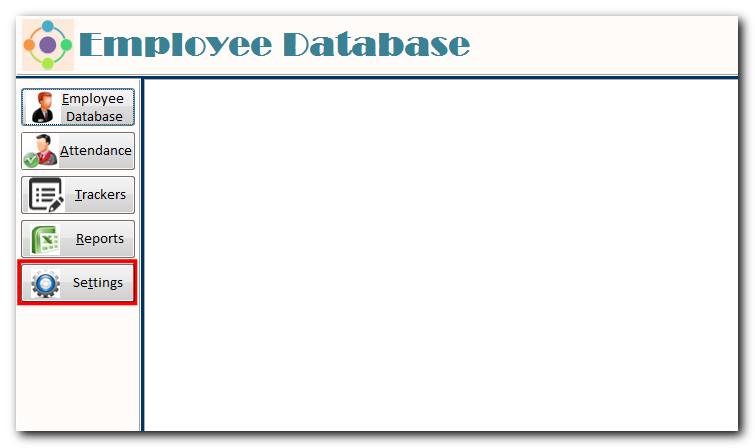 To manage user permissions on the tool, click on ‘Tool Users’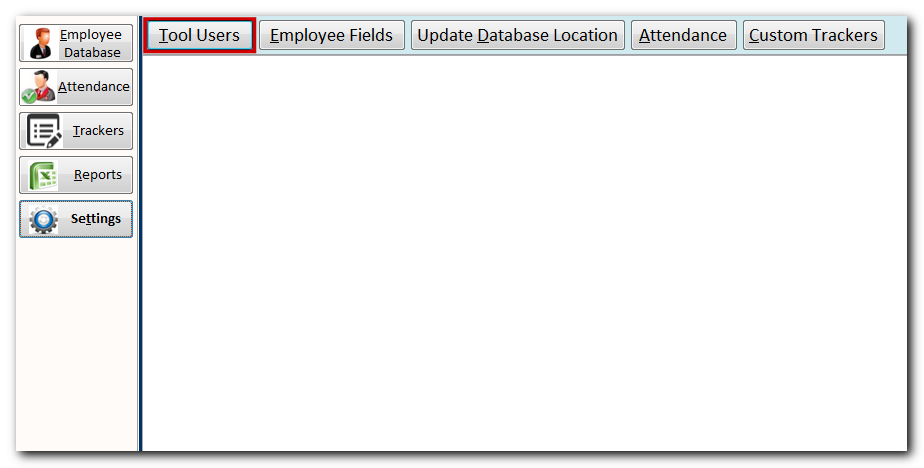 Use this action to update/reset user Password and permissions to update Settings, Employee Data, Attendance and Reports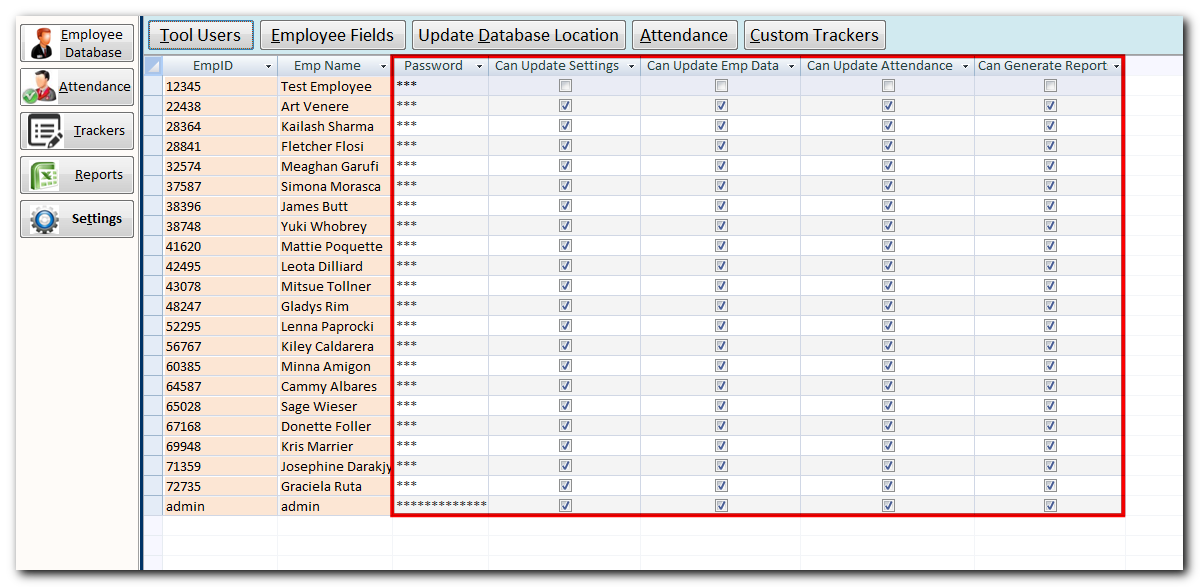 To manage additional employee fields to track, click on ‘Employee Fields’ button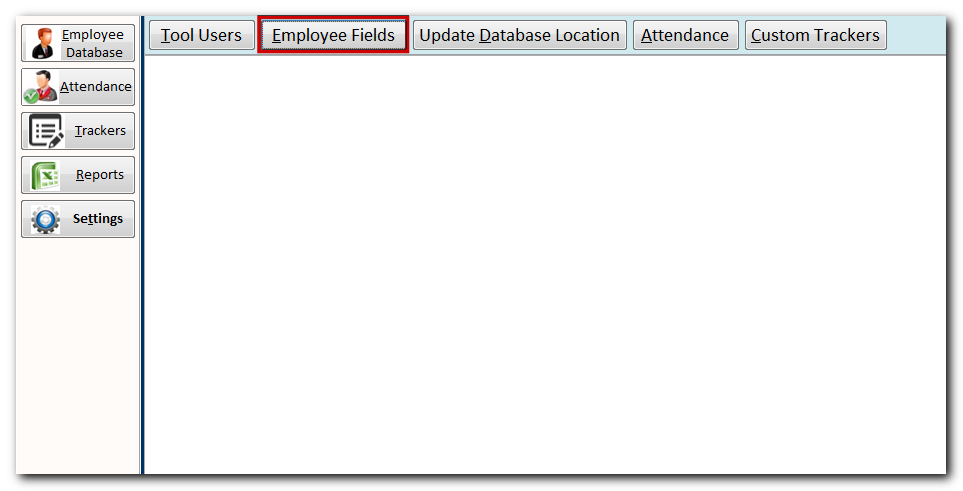 Use this section to add additional employee fields (upto 50) to track under ‘Employee Database’ tab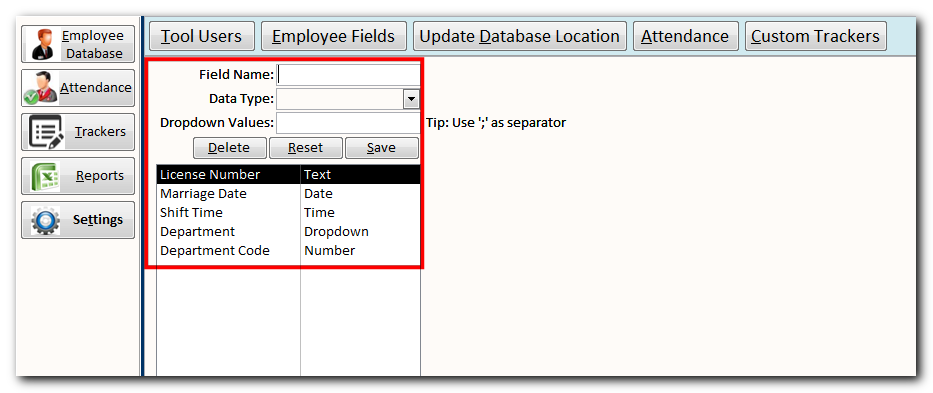 If you want to change the database location, click on ‘Update Database Location’ button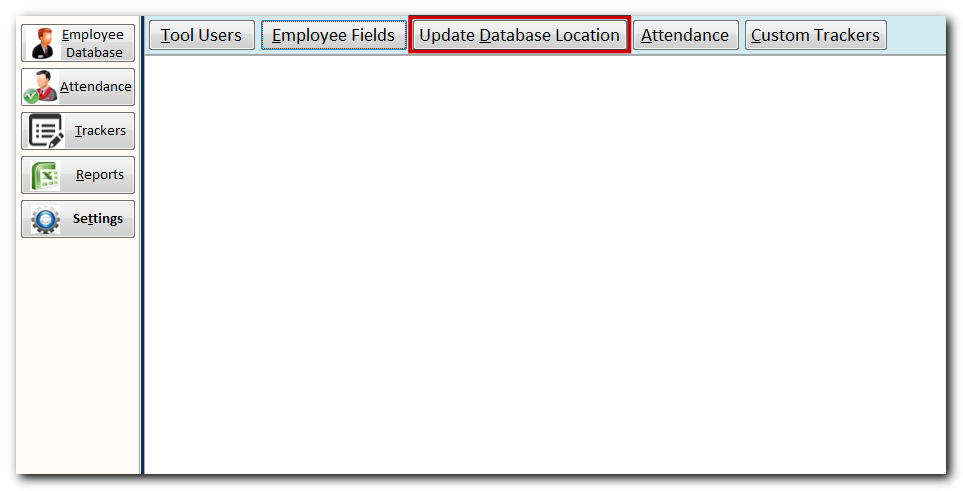 Use this section to browse the new path of the backend database file and link with the tool copy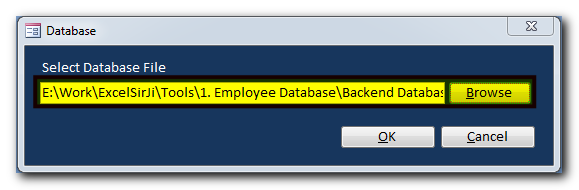 If you want to manage the attendance type dropdowns, click on ‘Attendance’ button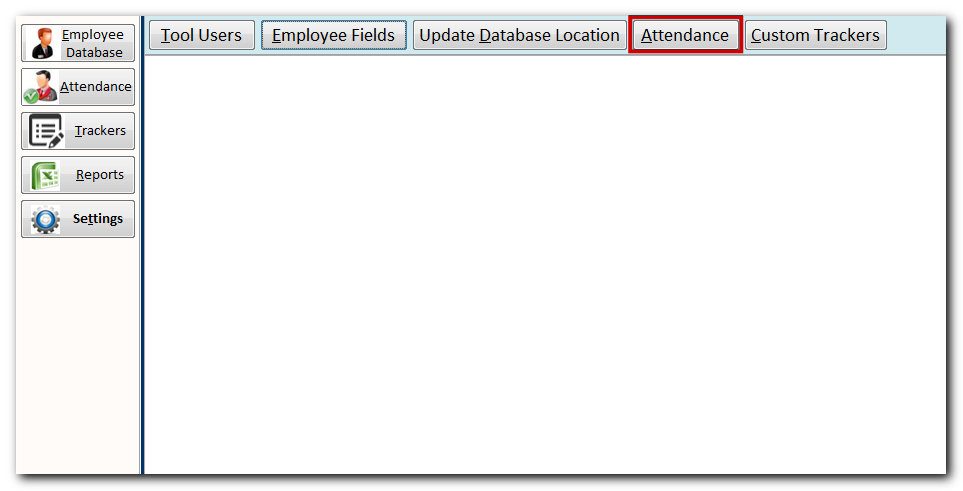 Use this section to update attendance type dropdowns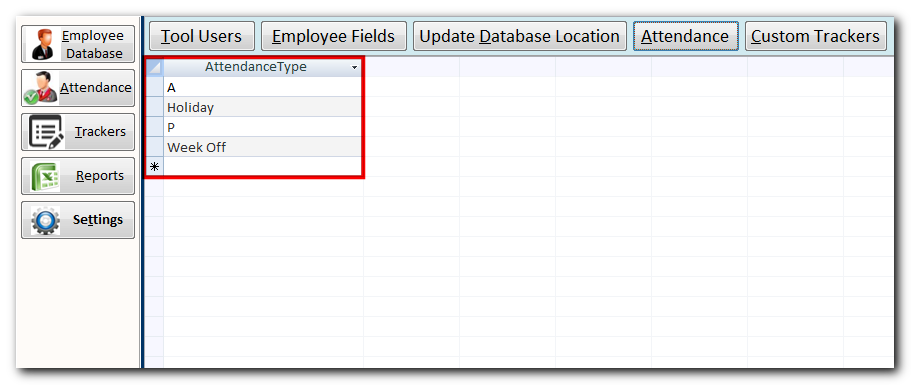 To manage custom trackers, click on ‘Custom Trackers’ button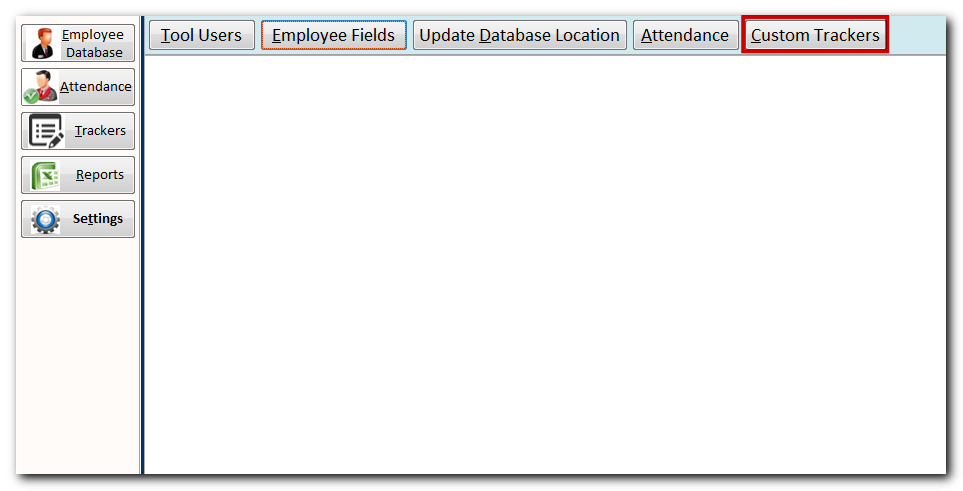 To add a new tracker, click on ‘Reset’ button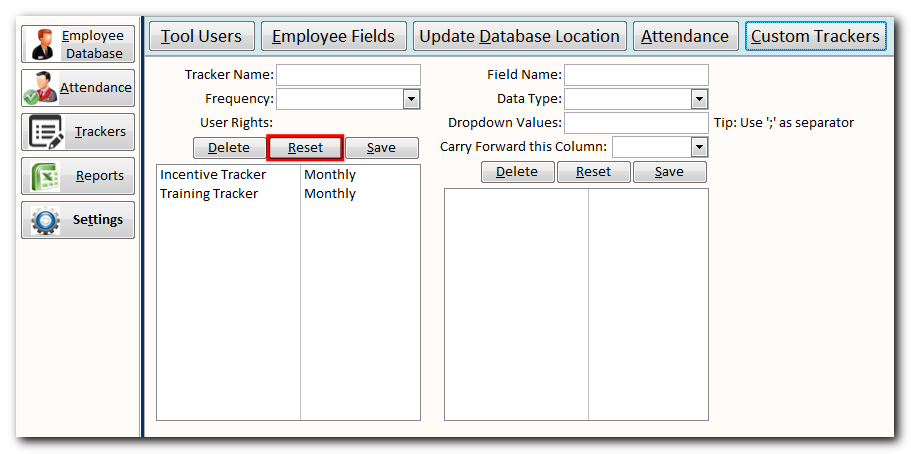 Update tracker name and frequency details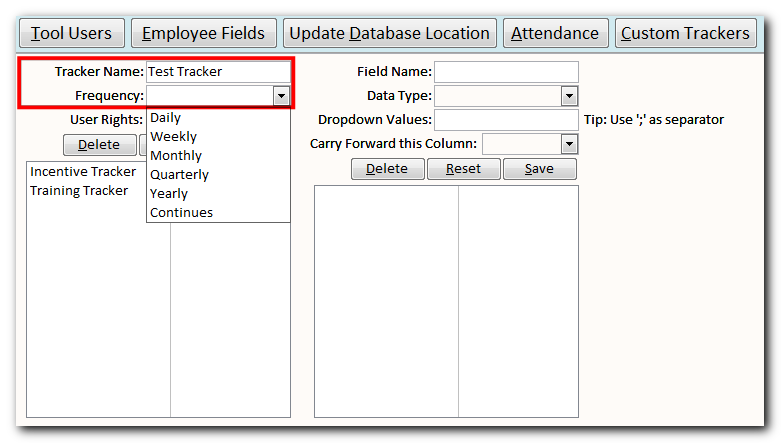 Click on ‘Save’ button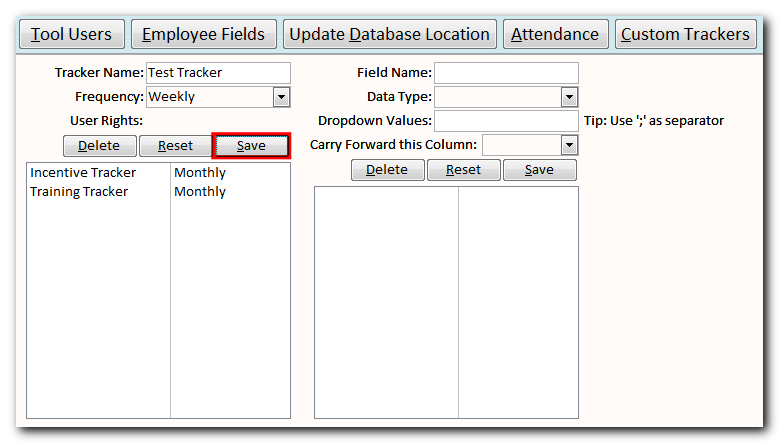 Select the tracker from the list and click on ‘Update Settings’ link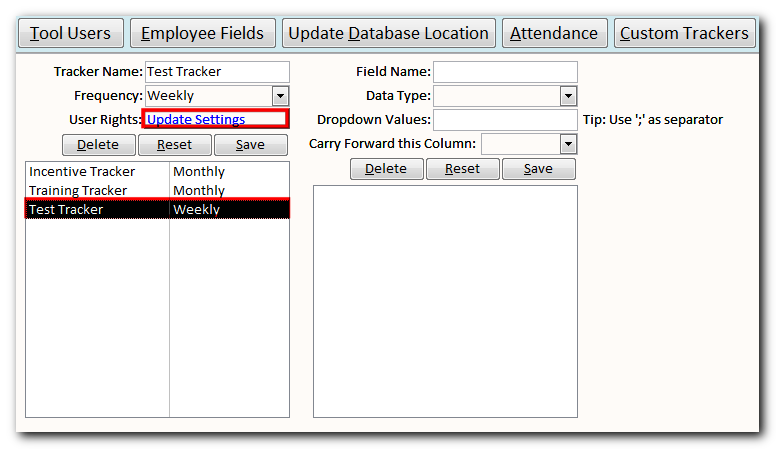 Update user permission and close the form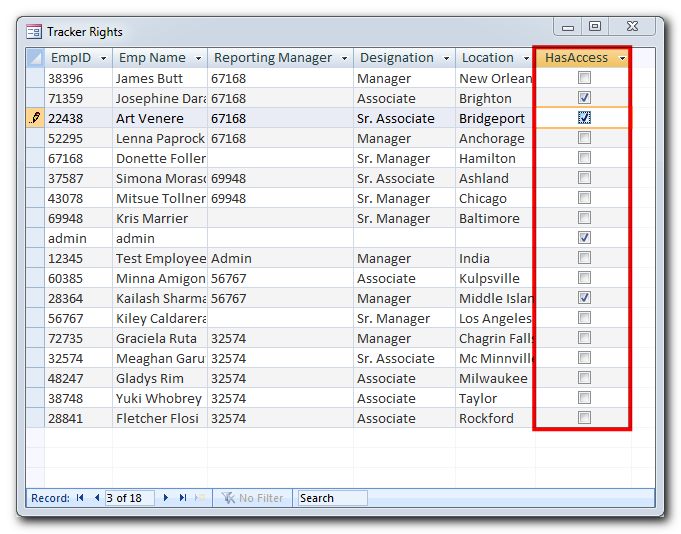 Now in the newly created tracker, we need to add fields to track. For that, we will select the tracker from the list and fill the field details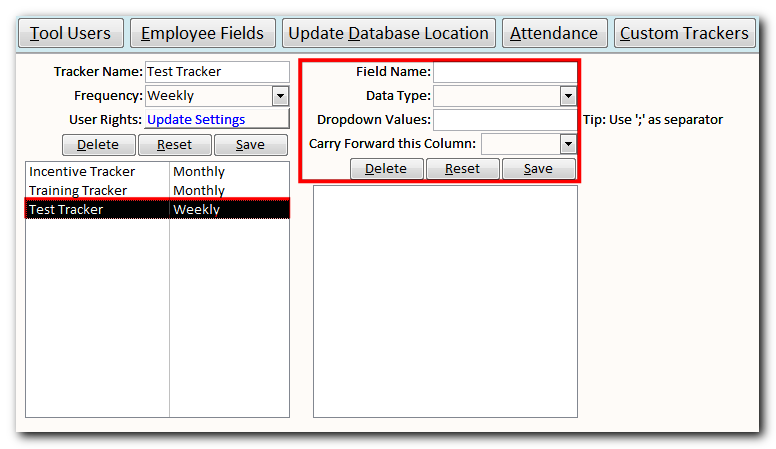 Click on ‘Save’ button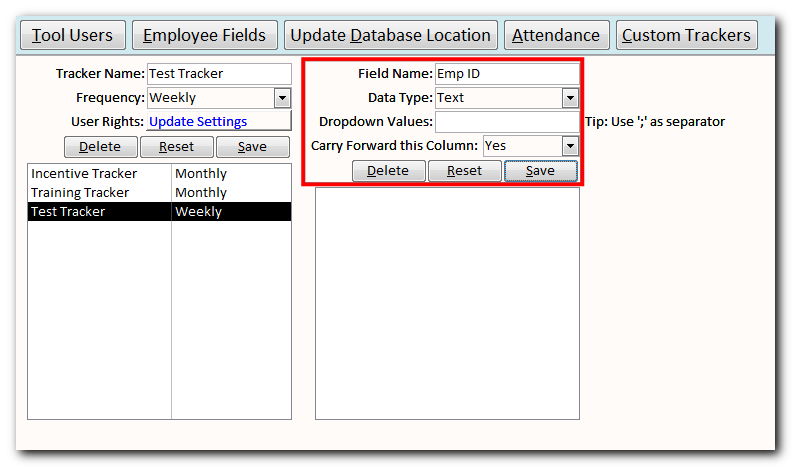 Note: There are five datatypes available to select from Text: To store alphanumeric values such as Department, Employee Name etc.Number: To store numeric values such as Age, Amount etc.Date: To store date values such as Date of Birth etc.Time: To store time values such as shift login time etc.Dropdown: To allow user to select the values from available dropdown valuesYou can also notice there is a field named ‘Carry Forward this column’ which can be Yes or No. For the fields which are marked as Yes, tool will automatically copy the data from current month/week to next month/week. For example if it is monthly attendance tracker then Employee ID will be carried to next month tracker automatically.Well done!!! You are now ready to use the tool.